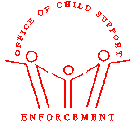 Table of Contents1.	Background	11.1	Definition of Financial Institution	11.2	Definition of Account	11.3	Who May Match Data With OCSE?	11.4	What Liability Will Accrue to Financial Institutions?	22.	Data Match Process	22.1	Data Specifications	22.2	Types of Transmission	22.3	What Happens When a Match Occurs?	32.4	What About Fees?	32.5	Security Guidelines	33.	Data Match Timelines	43.1	Operational Agreements	43.2	Fee Assessment Information	44.	Election Form Instructions	54.1	Due Date	54.2	Election to Participate	54.3	Election to Use Reporting Agents	54.4	Election Form	5Reporting Burden Notice: Public reporting burden for this collection of information is estimated to average .5 hours per response, including the time for reviewing instructions and maintaining the data needed, and reviewing the collection of information.  An agency may not conduct, or sponsor, and a person is not required to respond to a collection of information unless it displays a currently valid OMB control number.  OMB Control number 0970-0 196; Expiration Date:  09/30/2017BackgroundNationally, the number of child support cases increased from two million in 1976 to over 
15.7 million in 2012.  Committed to improving the lives of children, the federal Office of Child Support Enforcement (OCSE) worked with state and local child support programs to develop the Federal Parent Locator Service (FPLS) to help states locate individuals to establish and enforce child support orders.  The Multistate Financial Institution Data Match (MSFIDM) program is part of the FPLS. The Personal Responsibility and Work Opportunity Reconciliation Act of 1996 (PRWORA), also known as Welfare Reform, went into effect on August 22, 1996.  One provision requires all states and territories that operate approved child support enforcement plans to enter into agreements with financial institutions conducting business in their state.  The purpose of these agreements is to identify accounts, through quarterly data matches, that belong to parents who are delinquent in their child support obligation. Public Law 105-200, the Child Support Performance and Incentive Act of 1998, changed PRWORA to improve the data match for multistate financial institutions (MSFIs).  This law authorizes OCSE to act as the conduit between the states, territories, and MSFIs to conduct a centralized quarterly data match program to identify accounts belonging to individuals who owe  past-due child support.Definition of Financial InstitutionSection 466(a)(17)(D)(i) of the Social Security Act states that ‘financial institution’ has the meaning given the term in section 469A(d)(1) of the Act.  Section 469A(d)(1) of the Act defines a ‘financial institution’ as: “a depository institution, as defined in Section 3(c) of the Federal Deposit Insurance Act (12 U.S.C. 1813(c));…an institution-affiliated party, as defined in Section 3(u) of such Act (12 U.S.C. 1813(u));…any federal credit union or state credit union, as defined in Section 101 of the Federal Credit Union Act (12 U.S.C. 1752), including an institution-affiliated party of such a credit union, as defined in Section 206(r) of such Act (12 U.S.C. 1786(r));…and any benefit association, insurance company, safe deposit company, money-market mutual fund, or similar entity authorized to do business in the state.”Definition of AccountSection 466(a)(17)(D)(ii) of the Social Security Act (Act) defines an ‘account’ as: “a demand deposit account, checking or negotiable withdrawal order account, savings account, time deposit account, or money-market mutual fund account.”Who May Match Data With OCSE?Any financial institution operating in two or more states that maintains accounts (as defined in Section 466(a)(17)(D)(ii)) for its customers, is eligible to participate in the OCSE data match.What Liability Will Accrue to Financial Institutions?Section 466(a)(17)(C) of the Act states that a financial institution shall not be liable under any federal or state law to any person for any disclosure of information to the state child support agency under Section 466(a)(17)(A)(i) of the Act.  Similarly, financial institutions shall not be liable under any federal or state law for encumbering or surrendering any assets they hold in response to a notice of lien or levy issued by the state child support enforcement agency.  In addition, financial institutions will not be held liable for other action taken in good faith to comply with the requirements of Section 466(a)(17)(A) of the Act.  Section 469A(a) of the Act also provides protection from liability for MSFIs disclosing information to the FPLS through the MSFIDM.Data Match ProcessThe data match process begins when OCSE sends MSFIs a file containing information about individuals who owe past-due child support.  The MSFIs compare the OCSE file with their account holders and return matches to OCSE.  OCSE sends matches to the state agencies responsible for collecting the past-due support.  OCSE maintains and updates the file containing all child support debtors nationwide weekly and transmits files to all participating MSFIs quarterly.  Processing quarters are standard calendar quarters:  the first day of January, April, July, and October.To avoid processing peaks, MSFIs may select a preferred month and week to receive their file in each quarter.  For example, if an MSFI chooses to initiate processing of its file in the first week of the second month of a quarter, it would subsequently receive all files the first week of the second month of each calendar quarter thereafter.MSFIs have 45 days to return matches to OCSE.Data SpecificationsWe use a reporting format developed by states, MSFIs, and OCSE.  OCSE uses Method 2 – The Matched Accounts Method.  You can find the record layout for this reporting format on the OCSE website:  http://www.acf.hhs.gov/programs/css/resource/financial-data-match-specifications-handbook.    Types of TransmissionOCSE exchanges data with MSFIs using electronic transmission methods, currently either Secure File Transfer Protocol or OCSE’s Child Support Portal Electronic Download and Upload Process.  OCSE works with the MSFI to use the most cost-effective method for the data transmission.What Happens When a Match Occurs?OCSE forwards the match information to the states and territories within 48 hours.  The states and territories may use the match information to notify the MSFI to freeze or seize accounts in accordance with state laws. What About Fees?OCSE does not reimburse MSFIs for the cost of processing the data matches.  If state law allows, state child support enforcement agencies may pay reasonable fees to financial institutions for conducting the data match.  These fees must not exceed the actual costs incurred by the financial institution.If an MSFI chooses to recover the cost of processing the OCSE data, the MSFI must bill individual states.  Following each quarterly match, OCSE supplies MSFIs with a statistical report containing the number of matches made for each state and the states’ billing addresses.  However, OCSE will only supply addresses for states that will reimburse MSFIs.  Security GuidelinesOCSE requires robust security and privacy controls to make sure the information on the OCSE file remains protected and that there is individual accountability in protecting and maintaining the privacy of the individuals whose information resides in the file.  This section outlines the security requirements that an MSFI must have in place before receiving the OCSE file.  The MSFI must:Maintain an audit trail of activities pertaining to the OCSE file and its contents until destroying it.  Destroy the media files, regardless of the delivery medium, after conducting the data matches, but no longer than sixty days afterward.  Deletion is not acceptable. Note:  You will only receive physical media files in the rare case there is a problem sending a file electronically.Destroy electronic files, regardless of the delivery medium, after conducting the data match, but no longer than sixty days afterward.  Deletion is not acceptable.  You must overwrite the file and save with nulls before erasing the file.Do not make hard copies of the file.Establish and maintain a security incident response capability.  You must report all security or privacy incidents, or suspected incidents, involving the file to OCSE no later than one hour after discovery.Implement logical access controls that supply protection from unauthorized access, alteration, loss, or disclosure. Limit physical and logical access to the OCSE file and the information contained within to authorized personnel only.  Make sure to maintain a list of the persons authorized to access the information. Prohibit downloading information on the OCSE file to portable media.Provide security awareness training to communicate the security policies associated with the OCSE file as well as the civil and criminal penalties for misuse.Secure the OCSE file during transmission in a manner that safeguards the data and prohibits unauthorized access.Data Match TimelinesOperational AgreementsOCSE distributes one operational agreement to each MSFI identified by states or other sources.  The agreement allows MSFIs to select their data transmission method, reporting period dates, and to designate service providers if appropriate.  The agreement also allows MSFIs to opt out of the OCSE process in favor of participating with individual states.Note:  MSFIs only need to update agreements when they elect to change the data transmission method or change a service provider.MSFIs return agreements to OCSE.Fee Assessment InformationOn a quarterly basis, OCSE supplies:MSFIs with the number of matches per state. States with the number of matches for each MSFI.MSFIs with a state-by-state description of the fee structure, fee amounts allowed, and billing addresses for those states that will reimburse MSFIs for the data match. Election Form InstructionsThe Election Form is on pages 6 and 7.  When completed and signed by an officer or executive of the MSFI, the Election Form will serve as the official operational agreement between the MSFI and OCSE. Due DateThe Election Form must be completed, signed, and returned to OCSE within 30 days of receipt, even if the MSFI chooses not to participate.Election to ParticipateMSFIs may elect to participate in the OCSE match process by checking the appropriate box in the Action Box on the Election Form and completing the form as directed. MSFIs may also use the Election Form to choose not to participate in the OCSE process, deciding instead to conduct the required quarterly match with all of the states where they do business.  In these cases, MSFIs are still required to complete the Election Form and attach a list of states where they do business.  OCSE will notify the affected states of the decision.Election to Use Reporting AgentsMany MSFIs contract with reporting agents for the MSFIDM program.  If an MSFI chooses to contract with a service provider to report information for the MSFIDM, the MSFI must sign the Election Form, not the service provider, and the MSFI remains responsible for complying with the law.MSFIs that choose to use a reporting agent or transmitter must inform OCSE by completing the appropriate section on the Election Form.  Signing the Election Form allows OCSE to request and receive MSFI contact information from the reporting agent or transmitter.  Similarly, if an MSFI wishes OCSE to send the data match file to a recipient whose Federal Employer Identification Number (FEIN) is different from that of the MSFI, the MSFI must notify OCSE.Election FormMail, fax, or e-mail your completed election form to:Office of Child Support EnforcementMultistate Financial Institution Data MatchPO Box 509Baltimore, Maryland 21133-0509	For assistance call:	410-277-9312	Fax:	410-277-9325	E-mail:	fidm@ssa.gov	Website:  	https://www.acf.hhs.gov/css/partners/financial-institutionsELECTION
FORMFinancial institutions must use this form:  1) to elect to participate in the multistate financial data match with the federal Office of Child Support Enforcement (OCSE) and select an electronic data exchange option or 2) to elect not to participate in the OCSE process.  Refer to the attached instructions for more information.  When completed and signed by an authorized representative of your organization, this form will serve as the official operational agreement with OCSE.MULTISTATE FINANCIAL INSTITUTION (MSFI)MSFI Name:			FEIN:					Phone:					Fax:		Contact:			E-mail:		Street address:			Mailing address (if different from street address):ACTIONElect not to participate in OCSE process.(Attach a list of states and territories where you do business)Elect to participate in the OCSE process.  You authorize OCSE to disclose matched information to any state IV-D agency that submitted debtors to OCSE.(Attach a list of states where you do business.)Add or change transmitter or to change file exchange option.File Exchange OptionsOCSE’s Child Support Portal Electronic Download and Upload ProcessSecure File Transfer Protocol (SFTP)DATESSelect the preferred month and week for the initial receipt of OCSE files.Name one Month:	______________	Circle One Week:	1	2	3	4TRANSMITTER INFORMATIONIf you plan to use a transmitter to exchange data with OCSE, please supply the following information about your transmitter:Name:				FEIN:		Street Address:					Contact:				Phone:							Fax:				E-mail:		Would you like the data match file sent directly to your authorized transmitter?	___Yes	___ NoAUTHORIZED REPRESENTATIVEName (please print):					Title:		Signature:						Date:		Section 466(a)(17)(C) of the Social Security Act provides that a financial institution shall not be liable under any state or state law to any person for any disclosure of information to the Child Support Enforcement Agency under section 466(a)(17)(A)(i) of the Act.  Similarly, financial institutions shall not be liable under any state or state law for encumbering or surrendering any assets they hold in response to a notice of lien or levy issued by the Child Support Enforcement Agency.  In addition, financial institutions will not be held liable for any other action taken in good faith to comply with the requirements of section 466(a)(17)(A) of the Act.In accordance with section 453 of the Social Security Act, the information provided to multistate financial institutions (or their designated agents) for purposes of conducting the data matches may not be used by such institutions or agents for any other purposes and may not be redisclosed to any person except to the extent necessary to conduct the data matches.  There may also be additional prohibitions or penalties, which apply under state law.  A financial institution’s election to participate in the OCSE multistate financial institution data match shall not be construed as a general waiver of jurisdiction nor will it be construed as consent to participate in any other centralized data process. This provision is not intended to prohibit a state from requiring any financial institution doing business in the state to report account information directly to the state for purposes other than child support enforcement. Reporting Burden Notice: Public reporting burden for this collection of information is estimated to average .5 hours per response, including the time for reviewing instructions and maintaining the data needed, and reviewing the collection of information.  An agency may not conduct, or sponsor, and a person is not required to respond to a collection of information unless it displays a currently valid OMB control number.  OMB Control number 0970-0 196; Expiration Date:  09/30/2017